EVALUACIÓN DE LOS APRENDIZAJESBIBLIOGRAFÍA Y RECURSOS:UNIT GRAMMARCOMMUNICATION PRONUNCIATIONSKILLS CULTURE SPOT PROJECTTIME1Vocabulary: colors, alphabet, numbersSimple questionsWhat’s it?Spelling beeFebruary2Personal pronounBe + adjectiveVerb to beAnimals: elephant, duck…Feelings and emotionsTalking about abilityTalking about feelings and statesMarch3Imperative: affirmative and negativeObject pronounsPrepositions of placeVerb to bePlaces in townDescribing people, person, placesApril4Present Continuous Demonstrative adjectivesOne and onesClothesPhysical appearance Describing people and clothes Talking about present actionsThe sound /n/May5Questions formsWho, what, where, when, which.Food and drinkFavorite activitiesTalking on the phoneDescribing what you’re doingFinal ExamELEMENTOSDESCRIPCIÓNFACTORES POR EVALUARListening , speaking, writing and Reading comprehensionComprensión auditiva, oral, escrita y de lectura.PERIODOS DE EVALUACIÓN Y UNIDADES POR EVALUARTres parciales en los tiempos señalados por la dirección:Primer parcial: 27 de Febrero al 9 de MarzoSegundo parcial:  16 al 27 de AbrilTercer parcial: 21 al 29 de MayoCRITERIOS DE EXENCIÓNGrammar, punctuation, homeworks, participations, works in class and oral activities.Gramática, ortografía, tareas, participación, trabajo en clases y actividades orales. (10)ASIGNACIÓN DE CALIFICACIONESDel 0 al 10BIBLIOGRAFÍA BÁSICA Y DE CONSULTARECURSOS DIDÁCTICOSBasic Bibliography -Basic BibliographyMega Trends 1Macmillan PublisherOxford Dictionary English-SpanishConsult-Consulta English Grammar in Steps by David Bolton & Noel Goodey. Richmond publishing.Grammar in use by Raymond Murphy, Cambridge Publishing.Rally on by Manuel Luna and Adriana del Paso, Macmillan Publishing.Type recorder, flashcards, computers, bingo, memory games, student’s book, notebooks and dictionary. Grabadoras, tarjetas, computadora, loterías, juegos de memorama, libro del alumno, libretas y diccionario.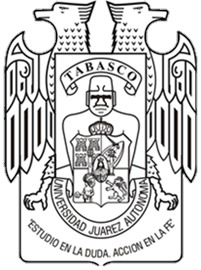 